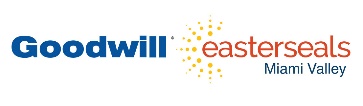 Child Screening Program	                                                			Betsy Krise, Child Outreach Coordinator660 South Main StreetDayton, Ohio 45402937.528.6460    Email:  b.krise@gesmv.org                           